Resource in focus – Mathematics – Stage 3 Unit 1Effective in-class questioning This resource showcases an excerpt from sample unit Mathematics – Stage 3 Unit 1 (DOCX 1.9 MB). Sample units are optional resources that present one way of designing teaching and learning experiences. They can be adopted and adapted for your school context.The example below demonstrates one way that activities in a lesson may be adapted to strengthen opportunities for effective questioning. It focuses on Lesson 1 – Core lesson 1: Ordering large numbers. This lesson sits within a 2-week unit with 8 lessons. Possible adaptations are represented in bold red.Lesson 1Note: Daily number sense section omitted.Core lesson 1: Ordering large numbers – 30 minsThe table below contains suggested learning intentions and success criteria. These are best co-constructed with students.This activity is an adaptation of Place value with whole numbers from NZ Maths by New Zealand Ministry of Education.Discuss big numbers with the class. Ask students:Where do you see big numbers?Why are they useful?Where are large numbers used in real life?How do we name them? [note any students who may benefit from support with place value]How do we write them? (note any students who may benefit from support in representing numbers in numerals and words)Add a questioning activity to clarify prior knowledge and determining instructional priorities.Use a statement to cause thinking. For example, ‘2 569 704 is not a big number’. Invite students to agree or disagree with this statement. Students Think–Pair–Share in response.On individual whiteboards, students record a ‘big number’ as a numeral, in expanded notation, and in words. For example, 258 372; 200 000 + 50 000 + 8000 + 300 + 70 + 2; two hundred and fifty-eight thousand, three hundred and seventy-two.Provide time for students to share and discuss their number. Ask:Why did you pick that number?What makes it a big number?How do you know?Optional: in small groups or as a class, students organise their numbers in ascending order and explain their thinking.Observe, record and use student responses to inform next steps in teaching and learning.[lesson continues as is...]ReferencesThis resource contains NSW Curriculum and syllabus content. The NSW Curriculum is developed by the NSW Education Standards Authority. This content is prepared by NESA for and on behalf of the Crown in right of the State of New South Wales. The material is protected by Crown copyright.Please refer to the NESA Copyright Disclaimer for more information https://educationstandards.nsw.edu.au/wps/portal/nesa/mini-footer/copyright.NESA holds the only official and up-to-date versions of the NSW Curriculum and syllabus documents. Please visit the NSW Education Standards Authority (NESA) website https://educationstandards.nsw.edu.au and the NSW Curriculum website https://curriculum.nsw.edu.au.Mathematics K-10 Syllabus © NSW Education Standards Authority (NESA) for and on behalf of the Crown in right of the State of New South Wales, 2022.© State of New South Wales (Department of Education), 2024The copyright material published in this resource is subject to the Copyright Act 1968 (Cth) and is owned by the NSW Department of Education or, where indicated, by a party other than the NSW Department of Education (third-party material).Copyright material available in this resource and owned by the NSW Department of Education is licensed under a Creative Commons Attribution 4.0 International (CC BY 4.0) license.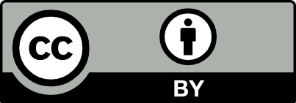 This license allows you to share and adapt the material for any purpose, even commercially.Attribution should be given to © State of New South Wales (Department of Education), 2024.Material in this resource not available under a Creative Commons license:the NSW Department of Education logo, other logos and trademark-protected materialmaterial owned by a third party that has been reproduced with permission. You will need to obtain permission from the third party to reuse its material.Links to third-party material and websitesPlease note that the provided (reading/viewing material/list/links/texts) are a suggestion only and implies no endorsement, by the New South Wales Department of Education, of any author, publisher, or book title. School principals and teachers are best placed to assess the suitability of resources that would complement the curriculum and reflect the needs and interests of their students.If you use the links provided in this document to access a third-party's website, you acknowledge that the terms of use, including licence terms set out on the third-party's website apply to the use which may be made of the materials on that third-party website or where permitted by the Copyright Act 1968 (Cth). The department accepts no responsibility for content on third-party websites.Core concept learning intentionsCore concept success criteriaStudents are learning to:arrange numbers in the millions in ascending and descending ordername numbers in the millions using the place value grouping of ones, tens and hundreds.Students can:arrange sets of place value variation cards in ascending orderwrite large numbers and read them out loud using the place value grouping of ones, tens and hundreds.